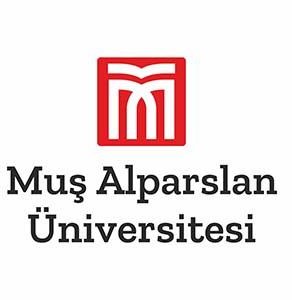 FEN EDEBİYAT FAKÜLTESİ DERS MUAFİYET İŞ AKIŞIDoküman NoFEN EDEBİYAT FAKÜLTESİ DERS MUAFİYET İŞ AKIŞIİlk Yayın TarihiFEN EDEBİYAT FAKÜLTESİ DERS MUAFİYET İŞ AKIŞIRevizyon TarihiFEN EDEBİYAT FAKÜLTESİ DERS MUAFİYET İŞ AKIŞIRevizyon NoFEN EDEBİYAT FAKÜLTESİ DERS MUAFİYET İŞ AKIŞISayfaİş Akışı AdımlarıSorumluİlgiliDokümanlarÖğrenci daha önce okuduğu yükseköğretim kurumundan aldığı ve başarılı olduğu derslerin onaylı transkriptini ve ders içeriklerini Dekanlığa teslim eder.Öğrenci işleri birimi gelen evrakları kayıt altına alır ve Dekanın onayından sonra ilgili Bölüm Başkanlıklarına havale edilir.Bölüm başkanı ve intibak komisyonu üyeleri tarafından muaf tutulacak dersler ile ilgili karar alınır. Bu karar ile muafiyet formu doldurularak Dekanlığa teslim edilir.Dekanlığa gelen muafiyet formları Fakülte Yönetim Kurulunda görüşüldükten sonra, notların Öğrenci Bilgi sistemine işlenmesi için kurulda alınan karar Öğrenci İşleri Daire Başkanlığına üst yazı ile bildirilir.Öğrenci ve Öğrenci İşleri BirimiÖğrenci İşleriBirimiBölüm BaşkanıFakülte Yönetim Kurulu veYazı İşleri BirimiHazırlayanSistem OnayıYürürlük Onayı